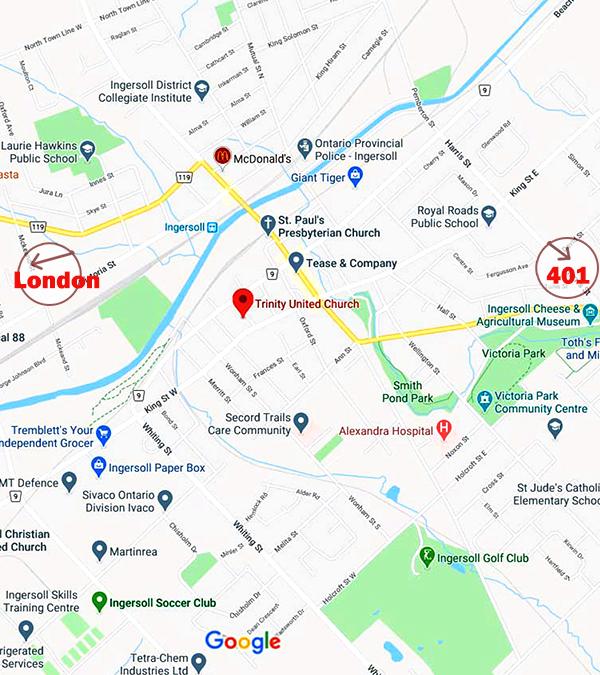 MOTELS IN INGERSOLLComfort Inn20 Samnah Crescent, Ingersoll, Ontario888-724-9250Elm Hurst Inn415 Harris St. Ingersoll, Ontario888-724-925059th Annul Gathering of Antler River Watershed Regional Council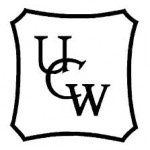 United Church WomenSaturday April 18th,  2020Hosted By: Oxford UCW“Hands Across The Water”Antler River Watershed Regional Council UCW President:                     Rev. S. BendallDevotion Speaker: Rev. Dr. TrapnellTheme Speaker: Mr. Peter WrightLocation: Trinity United Church118 Church St, Ingersoll, ON, N5C 2X6Registration: Anne Hollis275425 27th Line RR2 Thamesford, N0M 2M0Email: annecoop2000@gmail.comPhone #: 519-285-2232Emergency Phone @ Trinity United ChurchOffice: 519-485-0820  FRAGRANCE FREE PLEASE!Agenda      Annual Gathering,  April 18, 20208:45              	Registration  -- Oxford			Refreshments9:15            	Singing --    Anne/ Nancy9:30 	          	Welcome/Introduction     			(Catholic women)9:45		Acknowledgement  ----Sharon9:50 		Recognize Past Presidents9:55		Repeat UCW purpose10:00 		Break10:15 		Introduce Speaker  -Lambton10:15  		Devotion/Offering/ Communion                		--- Rev Margaret Trapnell11:30		Thank Speaker  ---   Middlesex11:35		Resource Centre   -- Pat Gilmore11:50		Grace   ---  Huron-Perth11:50		Lunch1:15		Singing1:30		Women of Zambia  Laurel Kenney1:45		Business  			Finances --  Linda Britton			Invitation to Summer Event2:05		Speaker – Mr. Peter Wright3:05		Thank the Speaker	---  Essex	3:05- 3:15	Break3:15- 3:45	Entertainment3:45 		Nominations     Rev. Sandra B			Installation of Officers			Invitation by for 2021-- Middlesex			Grace - Supper                     Grace-SupperDevotion Speaker: Rev. Dr. TrapnellThe Rev. Dr. Margaret Trapnell was ordained in 1992 and hasserved The United Church of Canada in pastoral charges in both Alberta and Ontario. She retired in 2016 making her home in Woodstock, a place that was closer to her family and friends.  Margaret obtained her Doctor of Ministry degree in 2004 from St. Stephen's College in Edmonton, Alberta with a work of art project entitled "The Spirituality of an  Iconographer: An Encounter with Mary." In retirement she has been able to concentrate on her artistic abilities, working in coloured pencil with animals being her main subject matter. Margaret is also an associate with the Sisterhood of St. John the Divine, an Anglican religious order whose mother house is in Toronto.Theme Speaker: Mr. Peter WrightBorn in London, England, Peter Wright moved to Rhodesia as a young boy. He spent his teenage and early adult years living under sanctions and served 10 years as a part time soldier during the terrorist war. He lived for 14 years in South Africa before returning to Zimbabwe, as Rhodesia had become known. After losing his farm and being imprisoned during the illegal farm invasions in 2002, he moved to Canada. Peter is a survivor of extreme adversity, a former corporate marketing manager,  business owner, ultra marathon runner, and farmer in Africa. He is now a horse owner, blogger and speaker as well as a heart attack  survivor. Peter and his partner Sue have 4 children, and 12 grandchildren spread over 3 countries on 3 continents.